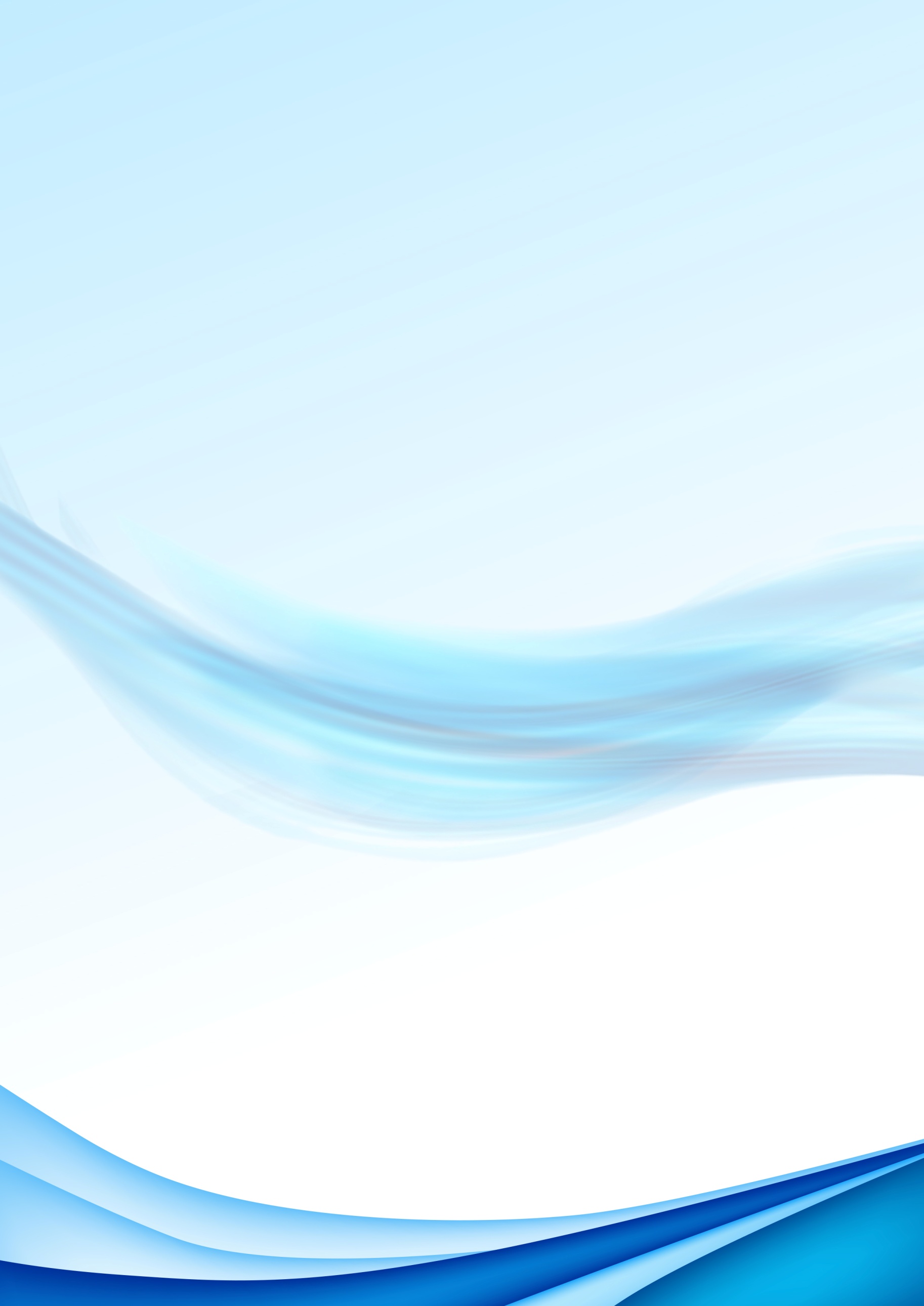 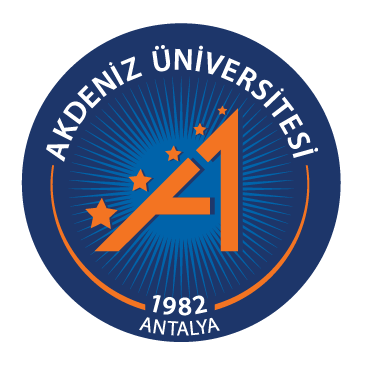 AMAÇMADDE 1Akdeniz Üniversitesi ve …………………….. Üniversitesi ortak çalışmaları teşvik etmek ve karşılıklı anlayışı geliştirmek amacıyla, aşağıdaki hükümler çerçevesinde akademik işbirliğinde bulunmak üzere mutabakata varmışlardır.TARAFLARMADDE 2Protokolün taraflarını:Akdeniz Üniversitesi (Akdeniz Üniversitesi Pınarbaşı Mah. Dumlupınar Bulvarı 07070 Kampüs, Konyaaltı, Antalya / TÜRKİYE)……………… Üniversitesi (Yükseköğretim kurumunun adresi)oluşturmaktadır. Bu adresler tebligat adresi olarak kabul edilir.KAPSAMMADDE 33.1 Taraflar, eğitim ve araştırma faaliyetlerinde iş birliği yapmak istediklerini beyan ederler.3.2 Protokol kapsamındaki tüm faaliyetler, ülke mevzuatları ve olanaklarının sınırları dahilinde yürütülecektir.3.3 Taraflar, mütekabiliyet esasına ve kurumsal yarar prensibine uygun hareket edeceklerdir.3.4 Taraflar, aşağıdaki hususlarda mutabakata varmışlardır:(a) Yaz okulu, ortak ve çift diploma programları gibi ortak müfredat geliştirme çalışmalarının teşvik edilmesi;(b) İşbirliğine dayalı ortak proje, araştırma ve bilimsel yayın yapılması;(c) Kongre, sempozyum, konferans gibi ortak akademik ve bilimsel faaliyetler ile ortak sportif ve kültürel aktiviteler düzenlenmesi;(d) Fikri mülkiyet hakları gözetilerek, ders kitabı, eğitim videosu ve sair eğitim materyallerinin değişimi;(e) Ön lisans, lisans, yüksek lisans ve doktora düzeyinde öğrenci değişimi;(f) Kısa süreli bilimsel staj amaçlı öğrenci değişimi;(g) Öğretim elemanı ve idari personel değişimi;(h) Erasmus+ Programı ve Mevlana Değişim Programı gibi programlarda ilgili program mevzuatı uyarınca işbirliğinin teşvik edilmesi;(i) Protokol amaçlarına uygun diğer faaliyetlerin yapılması.3.5 Öğrenci, öğretim elemanı ve idari personel değişimi talepleri olanaklar doğrultusunda ev sahibi kurum tarafından değerlendirilecektir.3.6 Öğrenci, öğretim elemanı ve idari personel değişimleri ev sahibi kurumun onayına tabidir. 3.7 Bu Protokol kapsamındaki faaliyetlerin her birine ilişkin işbirliğinin kapsamı ek protokoller ile belirlenir. Ek protokoller, işbu Protokolün ayrılmaz parçası sayılırlar.DİĞER HÜKÜMLERMADDE 44.1 Bu Protokolden dolayı Tarafların herhangi bir mali yükümlülüğü bulunmamaktadır. Bu Protokol, hiçbir Taraf için finansal anlamda bağlayıcı değildir.4.2 Taraflar, ortak faaliyetlerde kendi katkılarından sorumlu olacaktır.  SÜRE VE FESİHMADDE 55.1 Bu Protokol, Tarafların yasal temsilcileri tarafından imzalandıktan sonra, 3 (üç) yıllık bir süre için geçerli olacaktır. Bu sürenin sonunda herhangi bir ihtara gerek kalmaksızın işbu Protokol kendiliğinden sona erecektir. Protokol, Tarafların yazılı olarak uzlaşması halinde uzatılabilir.5.2 Protokol, süresi içinde Taraflardan birinin talebi ile tek taraflı olarak fesih edilebilir. Protokolün tek taraflı feshi halinde Taraflara herhangi bir hukuki ve mali sorumluluk yüklenmez. Bu durumda, devam etmekte olan çalışmalar tamamlanır.YÜRÜRLÜK VE YÜRÜTMEMADDE 66.1 Bu Protokol ve yapılacak ek protokoller, her iki Tarafın yasal temsilcileri tarafından imzalandığında yürürlüğe girer.6.2 Bu Protokol 6 (altı) maddeden ibaret olup, Türkçe ve İngilizce dillerinde 4 (dört) nüsha olarak imzalanmıştır.  6.3 Bu Protokolü Akdeniz Üniversitesi Rektörü ile ……………….. Üniversitesi Rektörü yürütür.     PROTOKOL………………ÜNİVERSİTESİ……………………
RektörAKDENİZ ÜNİVERSİTESİProf. Dr. Özlenen Özkan
RektörTarih: Adres: ……………………………                          ……………………………                           ……………………………Tel: ………………………
Faks: …………………….                                             e-posta:  …………………                                 Web sitesi: ……………… Tarih: Adres:Akdeniz Üniversitesi Pınarbaşı Mah. Dumlupınar Bulvarı      07070 Kampüs                                        Konyaaltı / Antalya / TÜRKİYE                 Tel:  +90 242 227 44 00
Faks:  +90 242 227 55 40                                            e-posta: international@akdeniz.edu.tr    Web sitesi: www.akdeniz.edu.tr